В преддверии празднования 77 - летия Победы советского народа в Великой Отечественной войне в детском саду проводим  ряд мероприятий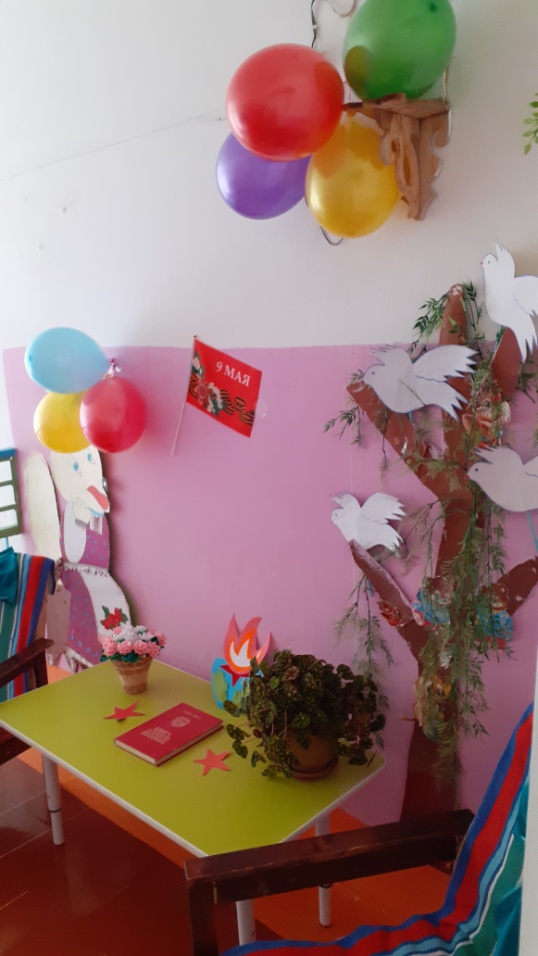 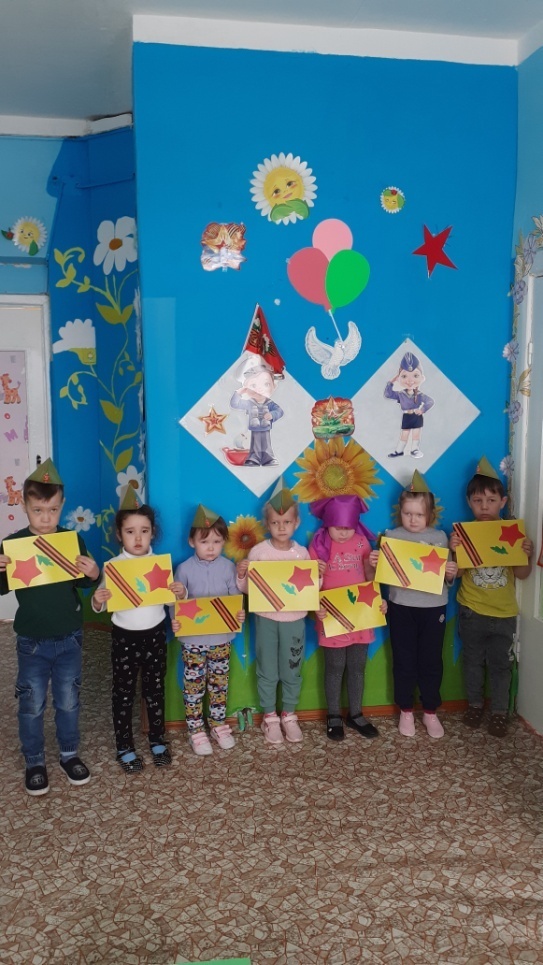 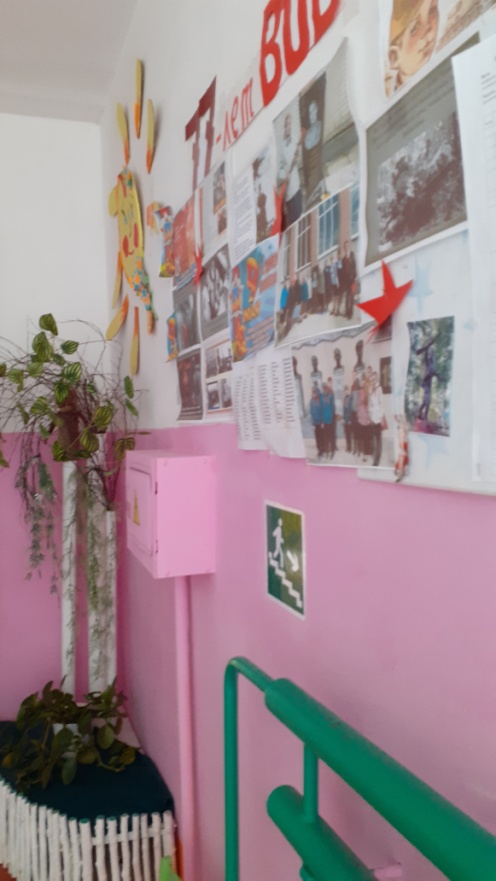 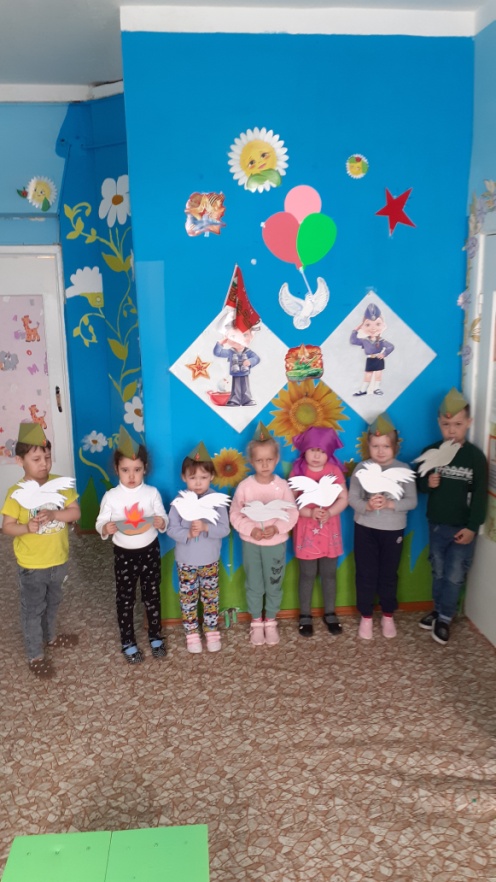 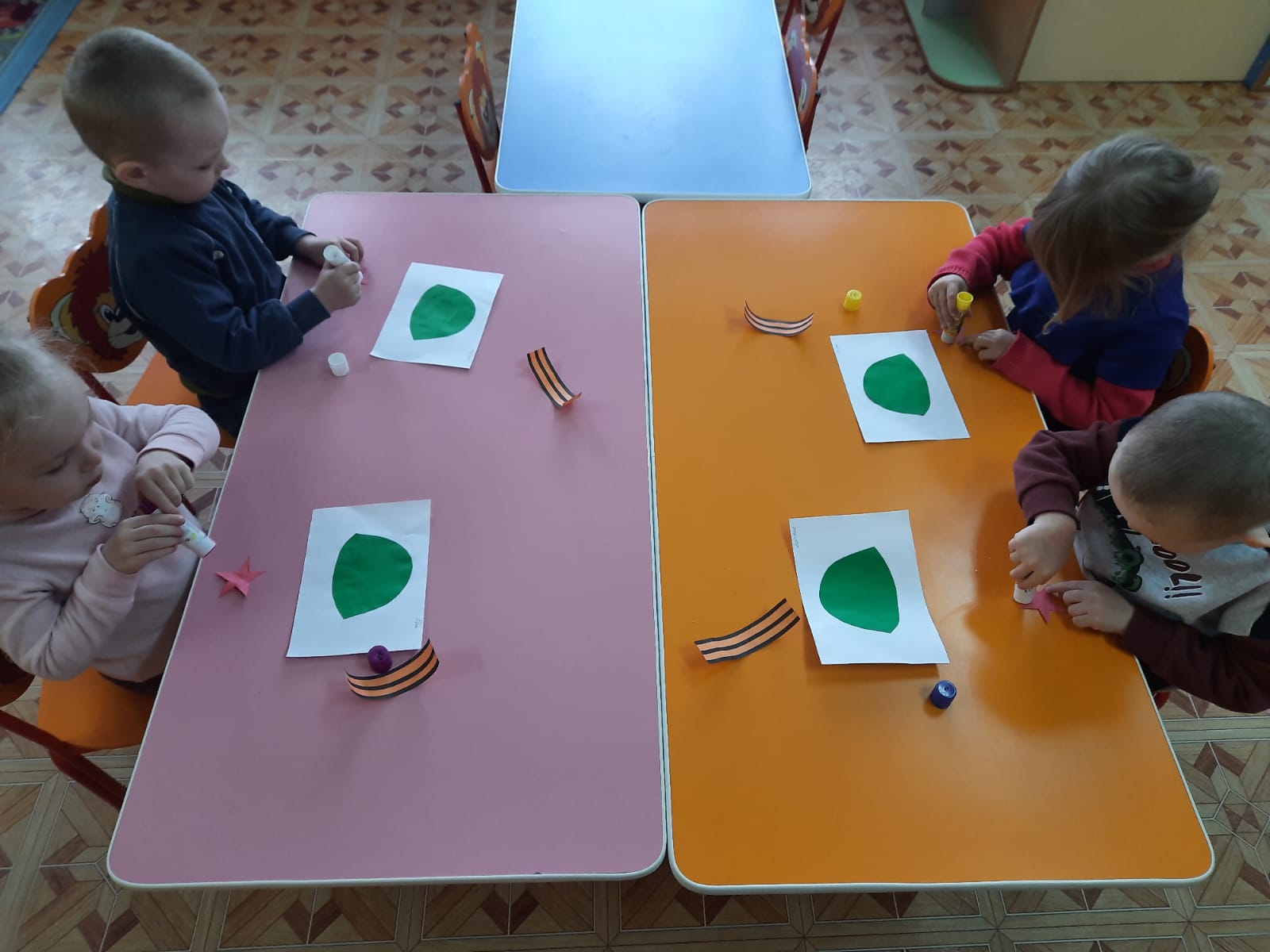 